Curriculum Vitae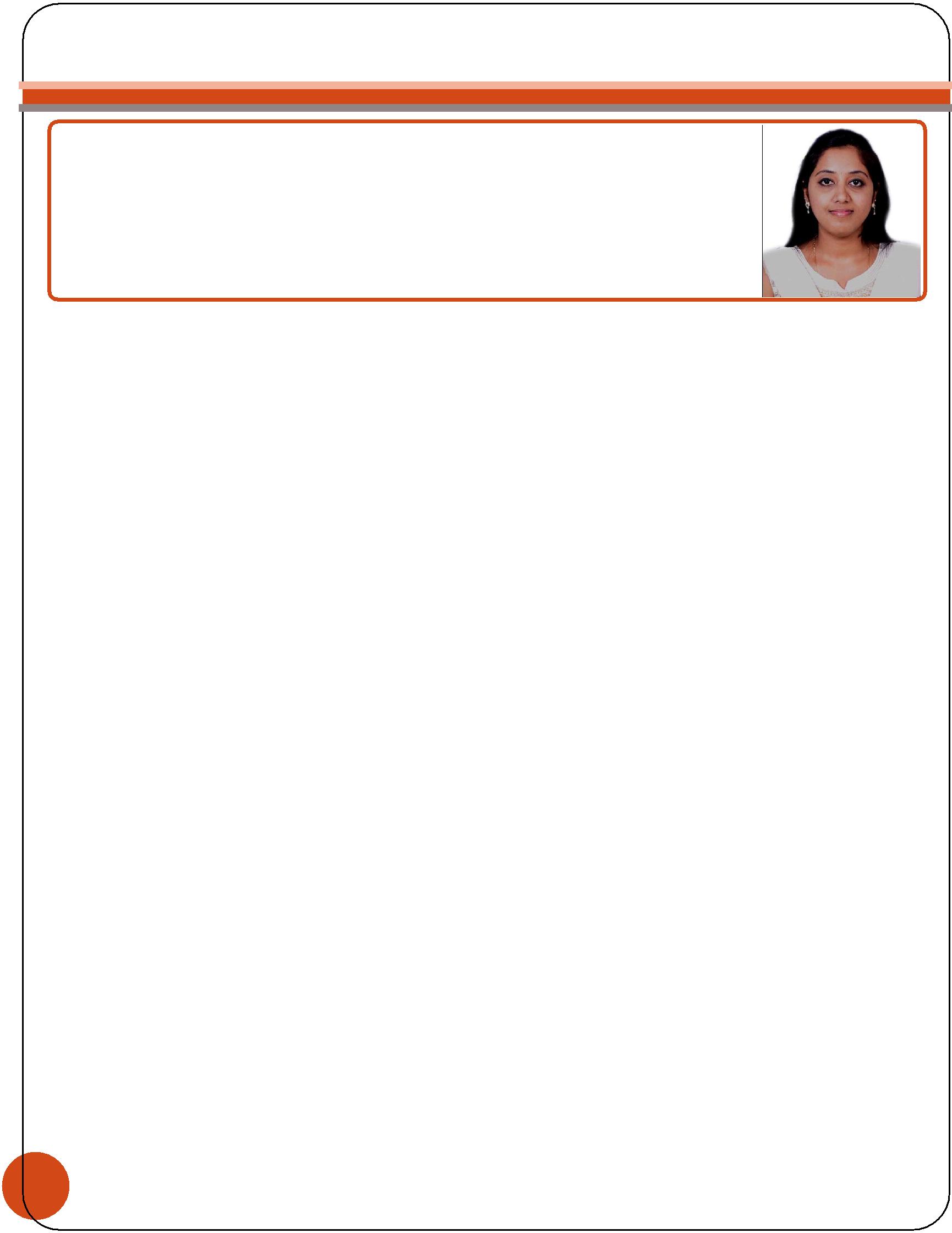 Thejashree Thejashree.370611@2freemail.comCareer ObjectiveLooking for the suitable position in a highly reputed organization where my knowledge and experience can be utilized to the maximum.Academic Qualifications and Certifications :Technical and Professional Skills :Admired Experience working as an Quantity Surveyor with 3.8 years of confirmed capability in Project Management. Experienced in electrical designing for diversified projects including renovation and remodeling projects for various construction projects. Proficient in MS-Office, PRIMUS, AutoCAD, Solid Edge. Sound knowledge of the techniques of preparing estimation. Ability to provide effective solutions for any technical issues with new and existing designs. Ability to interact effectively with clients and associates and create excellent rapport. Hard working, loyal and confident worker with a go getter attitude. Passionate to deliver my best for every project. Career Experience:Langdon & Seah Consulting India Pvt. Ltd. (An ARCADIS Company), BangaloreDesignation : Quantity Surveyor – MEPDuration	:  Jan-2015 to Oct-20151Projects Handled :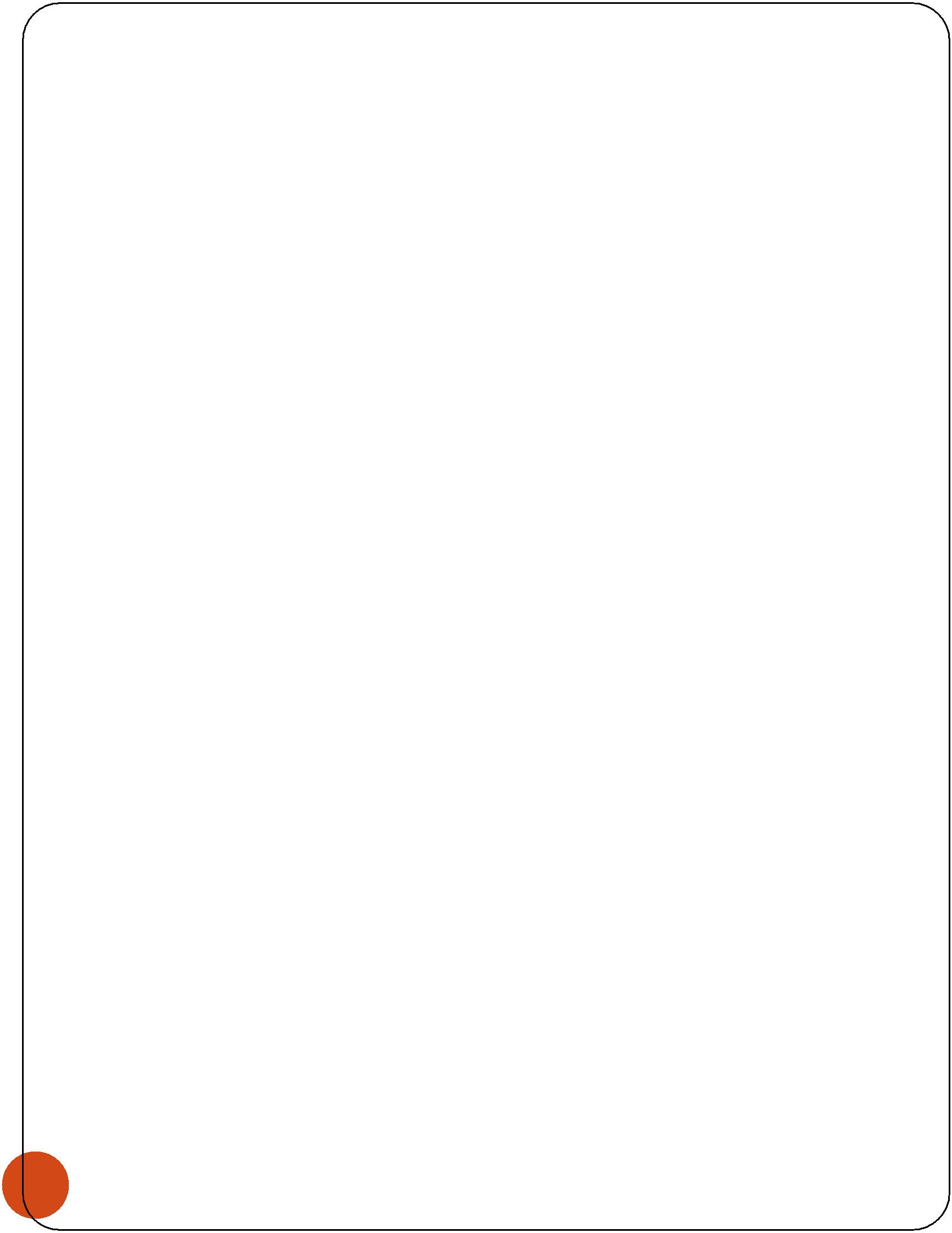 ¨ Juniper Networks-Elnath(Phase-1) & JTAC Ultra Lab @ Bangalore ( Commercial Project )Clients	| Juniper Networks India Pvt. Ltd.Architect	| Symmetrics Development Services Pvt. LtdScope of Work	| Interior Fit-outsScope Of  development  | 0.63 Million Sq. ft.  for Area ApproximatelyProject Value	| 36.9 Million USD¨ JP Morgan Chase  @ Bangalore ( Commercial Project )Clients	| JP Morgan ChaseArchitect	| Space Matrix Design Consultants Pvt. Ltd.Scope of Work	| Interior Fit-out WorksScope Of  development  | 0.21 Million Sq.ft.  for Area ApproximatelyProject Value	| 9.5 Million USD¨ Maker Retail Mall @ BKC (Bandra Kurla Complex), Mumbai ( Retail  Project )Clients	| The Indian Film Combine Pvt. Ltd.Architect	| ARCHGROUP International Architects Pvt. LtdScope of Work	| Shell & Core, Interior fit-out WorksScope Of  development  | 1.31 Million Sq.ft.  for Area ApproximatelyProject Value	| 80.45 Million USDRoles & Responsibilities inPre-Contract:Preparation of Cost Plan & Budget. Liaising with Vendors. Preparation of Pre-Qualification Evaluation reports of Vendors. Preparation of Bill of Quantity & Tender documents. Preparation of Measurement take off & Pre-Tender Estimation. 2Preparation of Tender Evaluation, Tender Questionnaire & Recommendation reports. 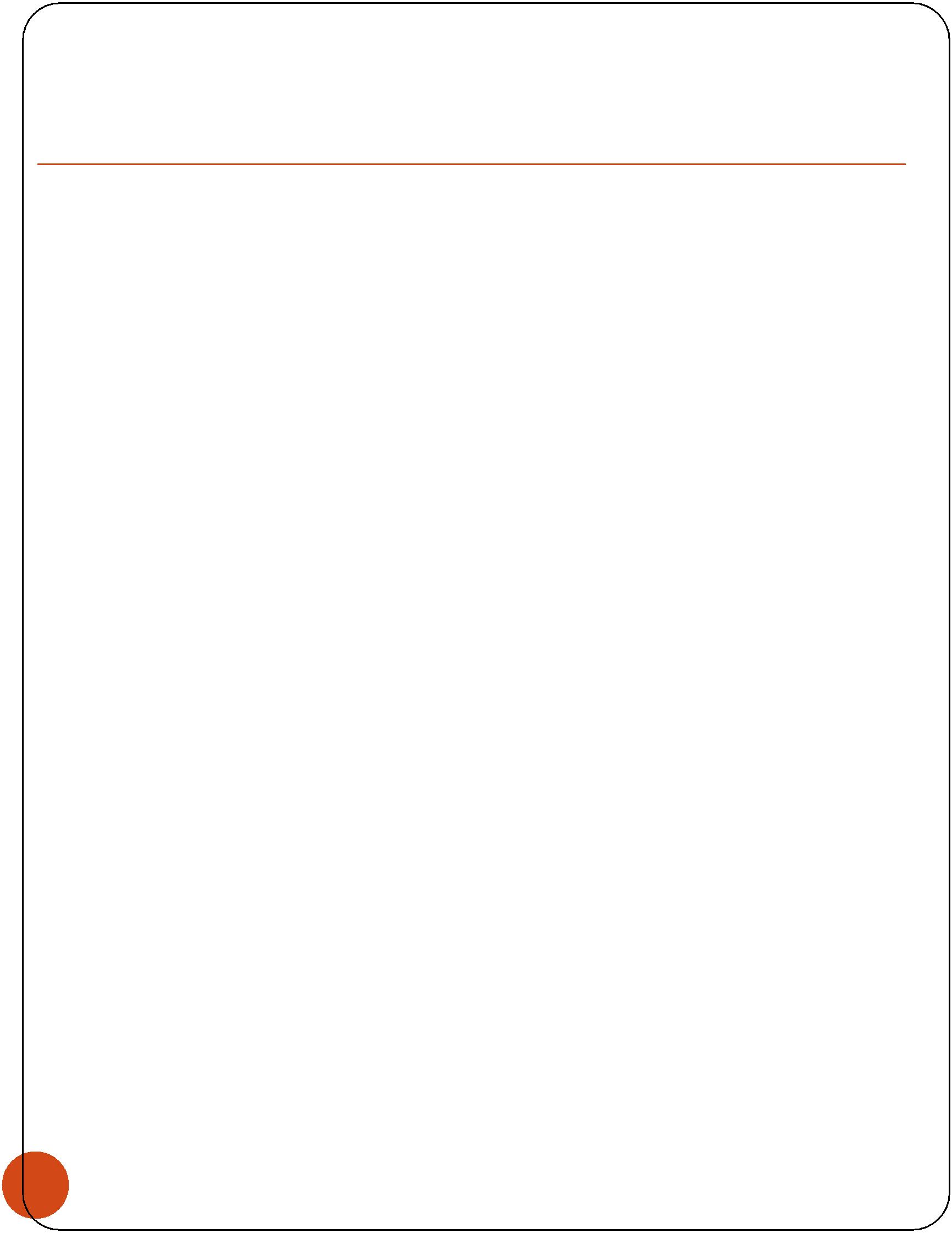 Preparation of Contract Documents. Kanakadhara Ventures Private Limited. RajajiNagar , Bangalore Designation : Asst. Engineer – QS (MEP-Services) Duration : Feb 2012 – Dec 2014 Projects Handled :¨ ESIC Medical College & Staff Housing ( Commercial & Residential Project )Clients	| ESIC Government ProjectArchitect	| Design Associates.Scope of Work	| Turn-key ProjectScope Of  development  | 14.60  Lacks Sq.ft.  for Area ApproximatelyProject Value	| 305  CroresResponsibilities:¨ Preparation of sub – contractor bills and client bills.¨ Reading each & every line in BOQ  specification to aware the claim in each & every items.¨	Calculating measurements for procuring the material in each & every activity according to the BOQ specifications.Prepared detailed records of the estimate provided a break-up, which included the material cost & the materials required for the project. Compiled the cost of the subcontractors & all the indirect cost that occurred in the project. Comparing the structural drawings & architectural drawings to aware the changes in the drawing. Reading & interpreting drawing/BOQ. Preparing rate of analysis for extra item.. Analyzing on the basis of actual work done for every month. Highlighting the extra items to the management to apply extension of time & indirect cost. Job functions :¨ Coordinated with the engineering and construction team to derive site requirements.3Verified the project milestone & other specification provided. 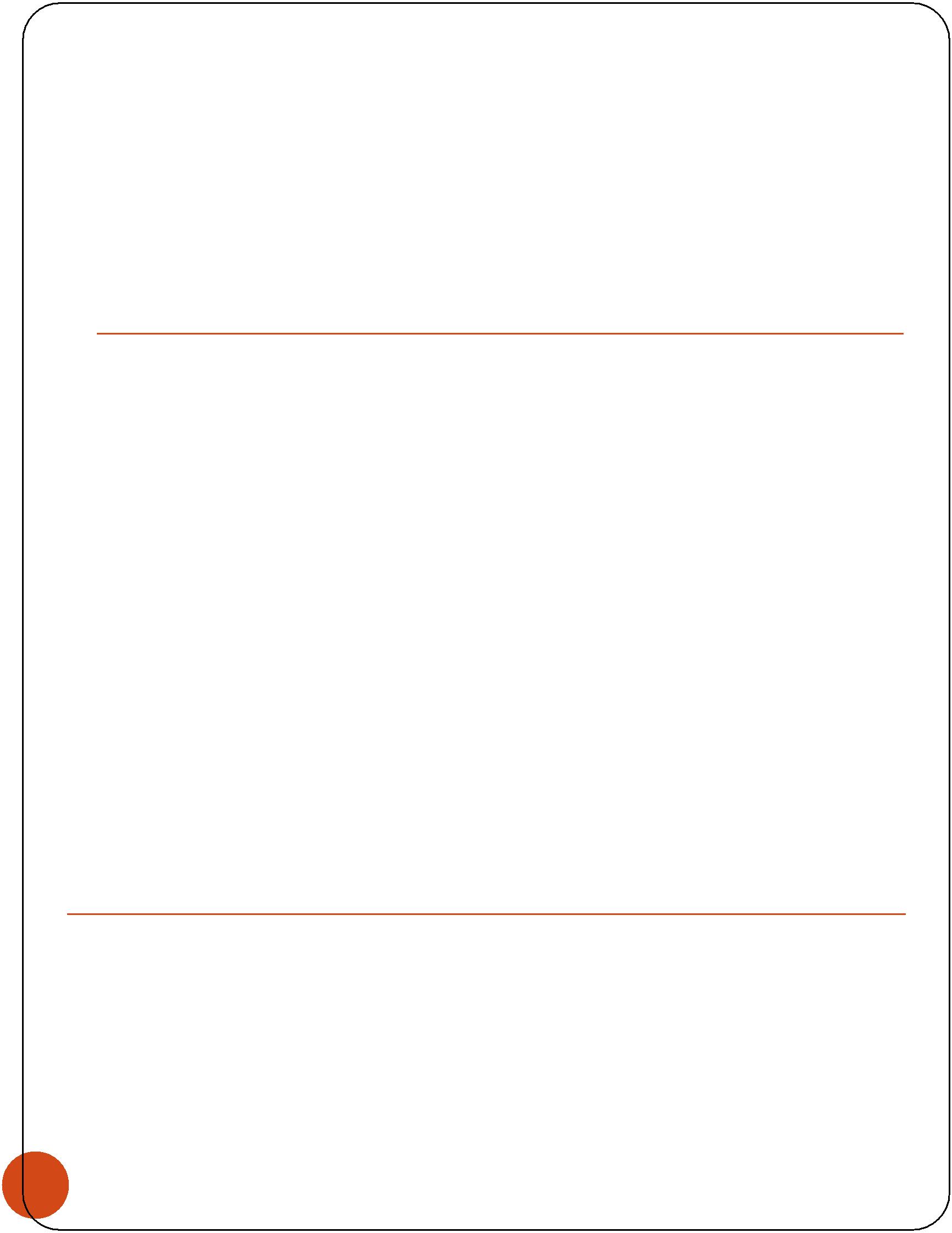 Provided material specifications for wiring and other installations. Handled & Prepared a list of all indirect costs that were incurred in the project such as the manpower, temporary facilities & the other running expenses. Renovated existing designs and implemented the latest features to ensure safety. Maintained detailed documentation for all projects. DeclarationI Hereby, declare that the above written particulars are true to the best of my knowledge and belief.4Degree:Bachelor’s Degree Of Electrical & Electronics EngineeringYear of Passing:2011University: SBMJCE (Sri Bhagawan Mahaveer Jain College Of Engineering) (VTU): SBMJCE (Sri Bhagawan Mahaveer Jain College Of Engineering) (VTU)Computer Applications¨ Post Graduated:Diploma In Computer Application.¨ Operating System:Windows 95/98/2000/NT/XP.¨ Application package:MS Office , PRIMUS,  AUTOCAD.Personal DetailsHusband  Name:Chandra Shekar PMarital Status:MarriedNationality:IndianGender:FemaleLanguages known:English, Kannada, Hindi & MarathiHobbies   :Reading books, Music, Badminton, Learning new languages, Morning WalkReading books, Music, Badminton, Learning new languages, Morning Walk& Volunteer service to Sai Super - Specialty Hospital.& Volunteer service to Sai Super - Specialty Hospital.& Volunteer service to Sai Super - Specialty Hospital.Date:Yours Faithfully,Place: Dubai()